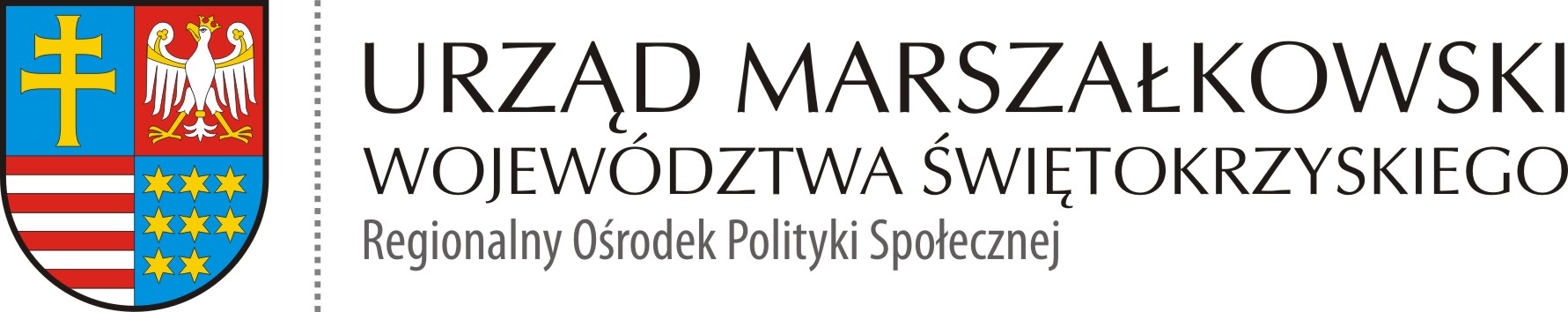 ROPS-II.052.2.2.2020  						            Kielce 06.07.2020 r.Zamawiający odpowiada na pytania Wykonawców do zapytania ofertowego z dnia 29.06.2020r. znak: ROPS-II.052.2.2.2020Pytanie od Wykonawcy nr 1„Celem zwiększenia konkurencyjności postępowania oraz celem otrzymania przez Zamawiającego wyrobów najwyższej możliwej jakości w najkorzystniejszej cenie zwracamy się z uprzejmą prośbą o zmianę zapisu umowy w zakresie paragrafu 3 pkt 1 na ,,Wykonawca zobowiązany jest zrealizować przedmiot umowy do 21 dni od momentu podpisania umowy'' Uzasadnienie	W chwili obecnej tj trwania pandemii wirusa SARS CoV-2 wyroby medyczne , dobrej jakości  są produkowane , dystrybuowane i sprzedawane na bieżąco. Tak zwane produkty dostępne ,, od ręki'' bardzo często produkowane są na przykład przez firmy które w ostatnim czasie się przeprofilowały np. z przetwórstwa mięsnego  na produkcję np. maseczek , przyłbic itp. W/w wyroby posiadają Deklarację Zgodności producenta gdyż na rozpatrzenie tak owej Urząd Rejestracji Wyrobów Medycznych i Środków Biobójczych ma 2 lata.	Ponadto Zamawiający nie określił czasu rozpatrywania złożonych ofert co w teorii oznacza, że wyniki mogą być ogłoszone w przededniu dostawy tj. 24 ego lipca.	Co więcej tak krótki termin realizacji , bliżej nie określony w chwili obecnej , dyskwalifikuje wszystkich Dystrybutorów sprzętu medycznego ,którzy na bieżąco uzupełniają stan magazynowy z tytułu wzmożonego popytu na oferowany przez nich  najwyższej jakości towar.	W przypadku uznania przez Zamawiającego naszej zmiany w zapisie umowy Zamawiający  :Zwiększa konkurencyjność postępowania co w wymierny sposób przekłada się na efektywność wydatkowania środków ramach projektu pn. „Liderzy kooperacji” Ma pewność ,że oferowany produkt jest najwyższej jakościMa pewność ,że umowa zostanie zrealizowana w sposób należyty podobnie jak,  że środki do walki z pandemią COVID 19 są skuteczne. Zwracamy się z prośbą o określenie czy Zamawiający wymaga maski typu 	II – brak odporności na przenikanie cieczy np. krwi syntetycznej, osocza	IIR – najwyższa klasa odporności na przesiąkanie (brak przesiąkania krwi przy ciśnieniu skurczowym 120mmHg udokumentowane badaniami)W przypadku wymagania maski typu II zwracamy się z prośbą o dopuszczenie maski typu IIR.Zwracamy się z uprzejmą prośbą o zmianę opisu przedmiotu zamówienia(lub dopuszczenie )  standardu angielskiego EN 14683: 2019 gdyż jest to standard tożsamy z EN 14683:2005 i jest wyszczególniony na stronie Ministerstwa Zdrowia wśród wytycznych dotyczących masek chirurgicznych stosowanych do walki z pandemią  COVID 19.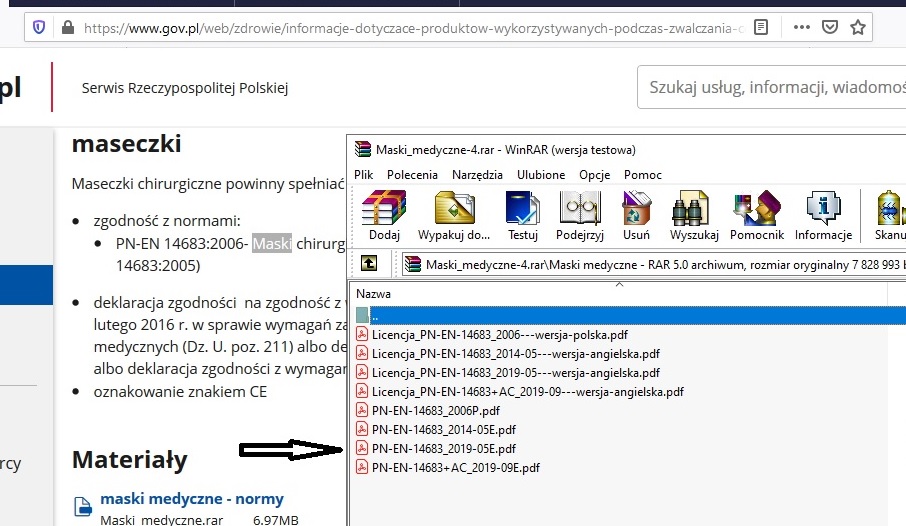 Zwracamy się z prośbą o zmianę paragrafu 5 pkt 1 umowy na :Zamawiającemu przysługiwać będzie kara umowna od Wykonawcy:za każdy dzień zwłoki w wykonywaniu lub dostarczeniu przedmiotu umowy – w wysokości 0,5% wynagrodzenia brutto niezrealizowanej części  zamówienia Wykonawcy, o którym mowa w § 4 ust. 1 umowy, dostarczonego po upływie umownego terminu,za każdy dzień zwłoki w wykonywaniu lub dostarczeniu części przedmiotu umowy - w wysokości 0,5% wartości brutto niezrealizowanej części  zamówienia, dostarczonego przez Wykonawcę po upływie umownego terminu, obliczonego na podstawie oferty Wykonawcy.OdpowiedziZgodnie z zapytaniem ofertowym z dnia 29.06.2020 r. ostateczny termin realizacji zamówienia to 25.07.2020 r. Mając na uwadze zgłaszane przez Wykonawcę argumenty dotyczące długości okresu realizacji zamówienia, Zamawiający wprowadza zmiany w Punkcie III Przedmiot zamówienia ppkt 6 Uwagi poprzez wydłużenie ostatecznego terminu realizacji  zamówienia do 31.07.2020 r. Zamawiający nie wyraża zgody na zmianę zapisów umowy.W związku z powyższym Zamawiający wprowadza zmianę do Zapytania ofertowego: w Punkcie III Przedmiot zamówienia ppkt 6  Uwagi:Było: 1) Ostateczny termin realizacji zamówienia to 25.07.2020 r.Jest: 1) Ostateczny termin realizacji zamówienia to 31.07.2020 r. Zamawiający w zapytaniu ofertowym określił podstawowe warunki, jakie musi spełnić zamawiany asortyment. Zamawiający wymaga, aby oferty spełniały podstawowe warunki określone w zapytaniu ofertowym.Zamawiający informuje, że dokonuje zmiany w Punkcie III Przedmiot zamówienia w Tabeli nr 2 Podstawowe dane techniczne, materiały i inne opisy Lp. 2 poprzez dodanie opisu: lub odpowiednio normę PN-EN 14683:2019W związku z powyższym Zamawiający wprowadza zmianę do Zapytania ofertowego: w Punkcie III Przedmiot zamówienia Tabeli nr 2 Podstawowe dane techniczne, materiały i inne opisy Lp. 2:Było:Jest:Zamawiający informuje, że do każdej części zapytania ofertowego będzie podpisywana odrębna umowa. Tym samym, Zamawiający nie wyraża zgody na zmianę zapisów w umowie.Pytanie od Wykonawcy nr 2„Czy Zamawiający dopuści maseczki z datą ważności nie krótszą niż 18 miesięcy od dnia dostawy do siedziby Zamawiającego? Maseczki, które chcemy Państwu zaoferować spełniają wszystkie wyspecyfikowane parametry, ale zostały wyprodukowane w 03.2020 r.” OdpowiedźZgodnie ze szczegółowym opisem przedmiotu  zamówienia (zapytanie ofertowe                  z dnia 29.06.2020 r. znak: ROPS-II.052.2.2.2020) data ważności masek chirurgicznych jednorazowego użytku nie może być krótsza niż  24 miesiące.Lp.Podstawowe dane techniczne, materiał i inne opisyab2Maska chirurgiczna jednorazowego użytku:Lp.Podstawowe dane techniczne, materiał i inne opisyab2Maska chirurgiczna jednorazowego użytku: